Associated Student Government Executive Council Meeting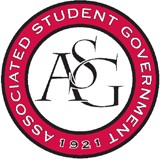              Tuesday, October 8th, 2019 | 3:30 pmCall To Order3:30 pmRoll CallAbsentApproval of MinutesApproval of AgendaReports and DiscussionPresident’s ReportOffice DecorumIf our doors are closed, knock and do not use the code and walk in.Interrupting meetings should not be a regular occurrenceMADDMake up training Wednesday at 5:30 in Union 507Presidents PollEmail was sent out to exec yesterday (Oct. 7th)Exec is encouraged to review and submit their own questions and thoughts to the President PAB October 14th at 6:30Budgets are due tomorrowExec is requesting money for the winter break airport shuttlesVice President’s ReportHomecoming ReportTop 20 candidate banquet (Exec, email Sadie to RSVP if you would like to attend)Treasurer’s ReportResults of Funding SessionsMonday funding sessions are usually smaller turnouts, still very effective “Know Your Story”Kevin is speaking on this panel tonight 508 Union 7:13Amount Allocated Already +16,000 allocated this weekSecretary’s ReportASG SweatshirtsSimple designBringing mock ups next weekSubmitting Agenda for Exec (Amendment)Sunday at 5:oo pmAmendments will be brought to Exec next weekASG Spotlight Changing the “Member of the week” to “Spotlight”Highlighting every branch each weekChief of Staff’s ReportASG All CallOct. 29th at 5:00 in the Grad Ed foyer This will take place instead of cabinet Emergency Cabinet Meeting There will be no Exec Reports todayExec is encouraged to be thereChair of SenateRetreat RecapIf you led a discussion, email Kianna the PowerPointThere will be a survey going outReports in Senate You have a job to be at a certain number of Senate meetings, please be aware  Decorum within Senate Make sure we are all wearing business casual VACThey are having a homecoming food driveWe could do a food drive competition amongst branches Chief Justice’s ReportOffice settingBe cognizant of the noise level in the officesFLF Coordinator’s ReportFLF MenteesASG Mentorship applications are live Exec is expected to apply (2 mentees)FLF Meeting Oct. 16th (MC 402)Kianna will be speaking about SenateSpecial OrdersAdvisor’s ReportOffice CultureNot just anyone has access to your office Miss Rosa She will be leaving at 1:30 every dayCalendarsShare your outlook calendars with P.J.Graduate Assistant’s ReportNo reportDiscussionCode and ConstitutionAnnouncementsAdjournment4:29 pm 